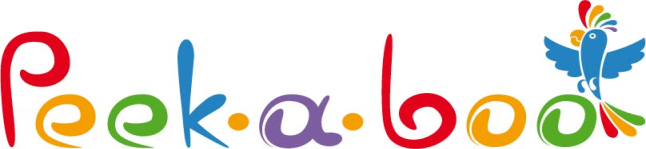 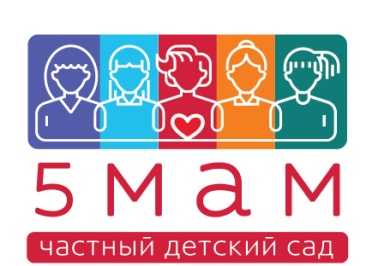 Центр детского развития «Пикабу»www.peekaboo-kaluga.ruФомушина, д. 8, к. 1Тел.8 919 036 41 06peekaboo.prb@gmail.comПухова, д. 23 А  8 910 917 01 91пер. Воскресенский, д.  5  8 910 868 555 8Центр детского развития «Пикабу»www.peekaboo-kaluga.ruФомушина, д. 8, к. 1Тел.8 919 036 41 06peekaboo.prb@gmail.comПухова, д. 23 А  8 910 917 01 91пер. Воскресенский, д.  5  8 910 868 555 8Центр детского развития «Пикабу»www.peekaboo-kaluga.ruФомушина, д. 8, к. 1Тел.8 919 036 41 06peekaboo.prb@gmail.comПухова, д. 23 А  8 910 917 01 91пер. Воскресенский, д.  5  8 910 868 555 8Центр детского развития «Пикабу»www.peekaboo-kaluga.ruФомушина, д. 8, к. 1Тел.8 919 036 41 06peekaboo.prb@gmail.comПухова, д. 23 А  8 910 917 01 91пер. Воскресенский, д.  5  8 910 868 555 8Центр детского развития «Пикабу»www.peekaboo-kaluga.ruФомушина, д. 8, к. 1Тел.8 919 036 41 06peekaboo.prb@gmail.comПухова, д. 23 А  8 910 917 01 91пер. Воскресенский, д.  5  8 910 868 555 8Центр детского развития «Пикабу»www.peekaboo-kaluga.ruФомушина, д. 8, к. 1Тел.8 919 036 41 06peekaboo.prb@gmail.comПухова, д. 23 А  8 910 917 01 91пер. Воскресенский, д.  5  8 910 868 555 8Центр детского развития «Пикабу»www.peekaboo-kaluga.ruФомушина, д. 8, к. 1Тел.8 919 036 41 06peekaboo.prb@gmail.comПухова, д. 23 А  8 910 917 01 91пер. Воскресенский, д.  5  8 910 868 555 8Прайс - лист 2019-2020 гг.Прайс - лист 2019-2020 гг.Прайс - лист 2019-2020 гг.Прайс - лист 2019-2020 гг.Прайс - лист 2019-2020 гг.Прайс - лист 2019-2020 гг.№Наименование услугиРасписаниеРасписаниеЦена, руб/месЦена, руб/месЦена, руб/месЦена, руб/мес1Группа полного дняВступительный взноспн-пт с 8:30 до 18:30пн-пт с 8:30 до 18:3025 00020 00025 00020 00025 00020 00025 00020 0002Группа дневного пребыванияВступительный взноспн-пт с 8:30 до 13:30пн-пт с 8:30 до 13:3020 00020 00020 00020 00020 00020 00020 00020 0003Мини- сад  «С мамой»(8 мес.-1,5 л.)Без вступительного взносапн-пт с 9:00 до 12:00пн-пт с 9:00 до 12:006 000550 р. ежедневно6 000550 р. ежедневно6 000550 р. ежедневно6 000550 р. ежедневно3Мини- сад  «С мамой»(8 мес.-1,5 л.)Без вступительного взносапн-пт с 9:00 до 12:00пн-пт с 9:00 до 12:006 000550 р. ежедневно6 000550 р. ежедневно6 000550 р. ежедневно6 000550 р. ежедневно3Мини- сад  «С мамой»(8 мес.-1,5 л.)Без вступительного взносапн-пт с 9:00 до 12:00пн-пт с 9:00 до 12:006 000550 р. ежедневно6 000550 р. ежедневно6 000550 р. ежедневно6 000550 р. ежедневно4Мини-сад «Без мамы» (1,5 г. - 4 г.)Без вступительного взносапн-пт с 9:00 до 12:00пн-пт с 9:00 до 12:0011 000550 р. ежедневно11 000550 р. ежедневно11 000550 р. ежедневно11 000550 р. ежедневно4Мини-сад «Без мамы» (1,5 г. - 4 г.)Без вступительного взносапн-пт с 9:00 до 12:00пн-пт с 9:00 до 12:0011 000550 р. ежедневно11 000550 р. ежедневно11 000550 р. ежедневно11 000550 р. ежедневно№Цена, рубЦена, руб№1 посещение1 посещение1 посещение по абонементу1 посещение по абонементу1Развивающие занятия "Активный малыш" (8 мес.  - 1,5 л.)пн ,ср45 минс 18:15 до 19:00пн ,ср45 минс 18:15 до 19:00300300200** (8 занятий)250*** (4 занятий)200** (8 занятий)250*** (4 занятий)гр.работаетгр.работает2Развивающие занятия "Шаг за шагом" (1,5 - 3 г.)вт, чт50 минс 18:15 до 19:05вт, чт50 минс 18:15 до 19:05300300200** (8 занятий)250*** (4 занятий)200** (8 занятий)250*** (4 занятий)гр. работаетгр. работает3Студия английского язык   (4 – 9 л.)45 мин45 мин400400300** (8 занятий)350*** (4 занятий)300** (8 занятий)350*** (4 занятий)идёт наборидёт набор4Студия английского языка в саду            (3 –6 л.)45 мин45 мин400400300** (8 занятий)350*** (4 занятий)300** (8 занятий)350*** (4 занятий)идёт наборидёт набор5Индивидуальные занятия по английскому языкуПо записи45 минПо записи45 мин700700650**(8 занятий)650**(8 занятий)по записипо записи6Подготовка к школе (5-7 л.)пн - пт 1 ч 30 минс 17:00 до 18:30с 18:30 до 20:00пн - пт 1 ч 30 минс 17:00 до 18:30с 18:30 до 20:00400400300** (8 занятий)350*** (4 занятий)300** (8 занятий)350*** (4 занятий)гр. работаетгр. работает7Индивидуальные занятия по подготовке к школеПо записи45 минПо записи45 мин700700650**(8 занятий)650**(8 занятий)по записипо записи8Творческая мастерская (мастер-классы)  (4-7 л.)45 мин45 мин400400300** (8 занятий)350*** (4 занятий)300** (8 занятий)350*** (4 занятий)идёт наборидёт набор9Групповые логопедические занятия (4-7 л.)45 мин45 мин300300200** (8 занятий)250*** (4 занятий)200** (8 занятий)250*** (4 занятий)идёт наборидёт набор8Индивидуальные логопедические занятия (4 - 6 л.)По записи45 минПо записи45 мин700700650**(8 занятий)650**(8 занятий)по записипо записи10Танцевальная студия (3-6 л.)45 мин45 мин300300200** (8 занятий)250*** (4 занятий)200** (8 занятий)250*** (4 занятий)идёт наборидёт набор11Каратэ (4-8 л.)45 мин45 мин300300200**(8 занятий)200**(8 занятий)идёт наборидёт набор12Индивидуальные занятия с психологомПо записи60 минПо записи60 мин700700650**650**по записипо записи13Индивидуальные занятия с репетитором начальной школыПо записи60 минПо записи60 мин700700650**650**по записипо записи*актуальное расписание и наличие свободных мест в группах уточняйте у администратора.*актуальное расписание и наличие свободных мест в группах уточняйте у администратора.*актуальное расписание и наличие свободных мест в группах уточняйте у администратора.*актуальное расписание и наличие свободных мест в группах уточняйте у администратора.*актуальное расписание и наличие свободных мест в группах уточняйте у администратора.*актуальное расписание и наличие свободных мест в группах уточняйте у администратора.*актуальное расписание и наличие свободных мест в группах уточняйте у администратора.**абонемент на 8 занятий**абонемент на 8 занятий***абонемент на 4 посещения***абонемент на 4 посещенияПсихологическая служба:семейный психологоценка готовности к школепсихологические тренинги для детей  и родителей (развитие навыков общения, уверенности в себе)Психологическая служба:семейный психологоценка готовности к школепсихологические тренинги для детей  и родителей (развитие навыков общения, уверенности в себе)